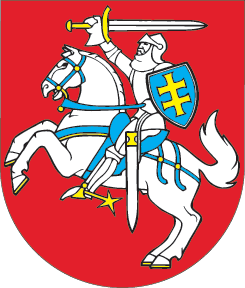 LIETUVOS RESPUBLIKOSLOTERIJŲ IR LOŠIMŲ MOKESČIO ĮSTATYMO NR. IX-326 5 STRAIPSNIO PAKEITIMOĮSTATYMAS2014 m. rugsėjo 23 d. Nr. XII-1112
Vilnius1 straipsnis. 5 straipsnio pakeitimasPakeisti 5 straipsnio 3 dalį ir ją išdėstyti taip: „3. Organizuojant lošimus lošimo automatais ir stalo lošimus, nustatomas fiksuotas loterijų ir lošimų mokesčio dydis už kiekvieną lošimų veiklos leidime nurodytą lošimo įrenginį:1) už A kategorijos lošimo automatą – 232 eurai per kalendorinių metų mėnesį (toliau – mėnuo);2) už B kategorijos lošimo automatą – 87 eurai per mėnesį;3) už ruletės, kortų arba kauliukų stalą – 1 738 eurai per mėnesį.“2 straipsnis. Įstatymo įsigaliojimasŠis įstatymas įsigalioja 2015 m. sausio 1 d.Skelbiu šį Lietuvos Respublikos Seimo priimtą įstatymą.Respublikos Prezidentė	Dalia Grybauskaitė